Peer Teaching Observation WorksheetPresenting Faculty Name:  Observing Faculty Name:Based on creation by Lori Newman PhD, Shapiro Institute for Education and Research at Harvard Medical School and Beth Israel Deaconess Medical Center, Boston, MA; edited by P. Lewis and N. McNultyAdditional comments: Presenter’s Self-Reflection Please jot down a few reflections for each item. Overall, my sense of the session: What do I want to keep the same the next time I present this session? What do I want to change or do differently the next time I present this session? Criteria  (not all criteria may apply)Observable Behaviors COMMENTS 1 Learning objectivesClear, focused learning objectives using action verbs from Bloom’s objectives.  May provide an overview of content 2 Importance of Topic Clearly explains the topic/subtopics’ relevance, context, applicability, or the significance to the audience (e.g. presents compelling data, case; uses “hook”) 3 Organization Uses an explicit, organized framework so that the presentation flows logically (e.g. articulates a structure and sequence to the talk, frames subtopics, links concepts) 4 Enthusiasm Demonstrates passion for topic through voice, eye contact, energy, movement and/or body language (e.g. varies pitch, inflection; gestures purposefully) 5 Command of Topic Demonstrates strong understanding of subject matter (e.g. cites literature, refers to overarching subject area, draws upon personal experiences, speaks to advances or current controversies in the field, etc.) 6 Explanations Defines new terms/principles, synthesizes information (e.g. identifies important points; uses examples, analogies, metaphors; thinks out loud) 7Content coverageCovers an appropriate amount of content for audience/time available.  Pitches content at a level for the learners.  Achieves planned learning objectives. No extraneous content.8 Audience Interaction Stimulates active participation (e.g. makes eye contact, solicits comments and questions, polls the audience, uses deliberate silence, invites learners to interact with each other) 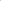 9 Monitors Audience’s Understanding At appropriate intervals assesses and responds to audience’s understanding of material (e.g. asks probing questions or polls audience; asks if material is clear, then tailors response by rephrasing or providing alternative examples; adjusts the pace to accommodate learners) 10 Slide format and presentationVisual material is well organized and clear (text is legible, not too wordy. Graphics/images are large, not too numerous and clear, showing pathology with appropriate annotations). Unnecessary images not used.  No extraneous visual distractions. Teaching points are identified and clearly signaled. 11 Mechanics of Communication Sensitive to the setting and tailors audio and visual aids so all can see and hear (e.g. checks if audience can hear/see material; talks to audience not to blackboard, laptop, or screen). Laser/other pointer used appropriately.  Speaks at a well-paced rate and volume. Does not ummm or ahh excessively12 Conclusion Concludes presentation by summarizing main points. If appropriate venue, invites/responds to questions and open to hearing learners’ perspectives/opinions 